Selection Sort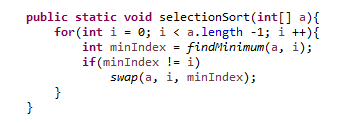 Selection Sort Example)	8 3 7 5 9 1 0 0 3 7 5 9 1 8 0 1 7 5 9 3 8 0 1 3 5 9 7 8 0 1 3 5 9 7 8 0 1 3 5 7 9 8 0 1 3 5 7 8 9